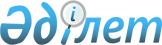 2015 жылы қоғамдық жұмыстарды ұйымдастыру мен қаржыландыру туралы
					
			Күшін жойған
			
			
		
					Шығыс Қазақстан облысы Бесқарағай аудандық әкімдігінің 2015 жылғы 13 қаңтардағы № 2 қаулысы. Шығыс Қазақстан облысының Әділет департаментінде 2015 жылғы 26 қаңтарда № 3657 болып тіркелді. Күші жойылды - Шығыс Қазақстан облысы Бесқарағай аудандық әкімдігінің 2016 жылғы 05 мамырдағы № 169 қаулысымен      Ескерту. Күші жойылды - Шығыс Қазақстан облысы Бесқарағай аудандық әкімдігінің 05.05.2016 № 169 қаулысымен.

      РҚАО-ның ескертпесі.

      Құжаттың мәтінінде түпнұсқаның пунктуациясы мен орфографиясы сақталған.

      "Халықты жұмыспен қамту туралы" Қазақстан Республикасының 2001 жылғы 23 қаңтардағы Заңының 7-бабы  5) тармақшасының,  20-бабының, Қазақстан Республикасы Үкіметінің 2001 жылғы 19 маусымдағы № 836 "Халықты жұмыспен қамту туралы" Қазақстан Республикасының 2001 жылғы 23 қаңтардағы Заңын іске асыру жөніндегі шаралар туралы" қаулысымен бекітілген Қоғамдық жұмыстарды ұйымдастыру мен қаржыландыру ережесінің  6,  7,  8,  18-тармақтарының негізінде, мемлекеттік кепілдіктер жүйесін кеңейту мақсатында және жұмысқа орналасуда қиыншылық көретін халықтың әр түрлі топтарын қолдау үшін, Бесқарағай аудандық әкімдігі ҚАУЛЫ ЕТЕДІ:

      1. 2015 жылы қоғамдық жұмыстар ұйымдастырылсын.

      2. 2015 жылы қоғамдық жұмыстар өткізілетін ұйымдардың қоса беріліп отырған  тізбесі, қоғамдық жұмыстардың түрлері, көлемдері, қаржыландыру көздері және нақты шарттары бекітілсін.

      3. Қоғамдық жұмыстарға қатысушылардың жергілікті бюджет қаражатынан еңбекақысының мөлшері 2015 жылға белгіленген  1 ең төменгі жалақы мөлшерінде бекітілсін.

      4. Осы қаулының орындалуын бақылау Бесқарағай ауданы әкімінің орынбасары Е. Е. Рахметуллинге жүктелсін.

      5. Осы қаулы оның алғашқы ресми жарияланған күнінен кейін күнтізбелік он күн өткен соң қолданысқа енгізіледі.

 2015 жылы қоғамдық жұмыстар өткізілетін ұйымдардың тізбесі, қоғамдық
жұмыстардың түрлері, көлемдері, қаржыландыру көздері және нақты шарттары      

      Қоғамдық жұмыстардың нақты талаптары:

      Жұмыс аптасының ұзақтығы екі демалыс күнімен 5 күнді құрайды, сегіз сағаттық жұмыс күні, түскі үзіліс 1 сағат 30 минут, еңбекақы  төлеу, зейнетақы және әлеуметтік  аударымдары, қолданылмаған еңбек демалысына өтемақы жүргізу  еңбек шартының негiзiнде Қазақстан Республикасының  заңнамасына сәйкес реттеледi, орындалатын жұмыстың санына, сапасына және күрделiлiгiне байланысты жұмыс уақытын есептеу табелінде көрсетілген дәлелді жұмыс істеген уақытына жұмыссыздардың жеке шоттарына аудару жолымен жүзеге асырылады; еңбекті қорғау және қауіпсіздік техникасы бойынша  нұсқаулық, арнайы киіммен, саймандар мен құрал-жабдықтармен қамтамасыз ету, уақытша жұмысқа жарамсыздық бойынша әлеуметтік жәрдемақы  төлеу, мертігу немесе басқа зақымдану салдарынан келтірілген зиянның орнын толтыру Қазақстан Республикасының  заңнамасына сәйкес жұмыс берушімен жүргізіледі. Жұмыскерлердің жеке санаттары ( әйелдер және отбасылық міндеттері бар басқа тұлғалар,  мүгедектер, он сегіз жасқа толмаған  тұлғалар) үшін қоғамдық жұмыстардың талаптары тиісті санатқа еңбек талаптарының ерекшелігін ескере отырып белгіленеді және Қазақстан Республикасы Еңбек  заңнамасына сәйкес жұмыс берушінің және жұмыскердің арасында жасалған еңбек шарттарымен қарастырылады.


					© 2012. Қазақстан Республикасы Әділет министрлігінің «Қазақстан Республикасының Заңнама және құқықтық ақпарат институты» ШЖҚ РМК
				
      Аудан әкімі 

Н. Сыдықов
Бесқарағай ауданы әкімдігінің 
2015 жылғы "13" қаңтар № 2 
қаулысына қосымша№

Ұйымдар атауы

Қоғамдық жұмыс түрлері

Атқарылатын жұмыстар көлемі

Сұраныс (жарияланған қажеттілік)

Ұсыныс (бекітілді)

Қаржыландыру көзі

(бюджет)

1

2

3

4

5

6

7

1

"Бесқарағай ауданы әкімінің аппараты" мемлекеттік мекемесі 

Мұрағат және ағымдағы құжаттармен жұмыс істеуге көмек көрсету, хат-хабарларды жеткізу, аумақтарды жинау

күн сайын 60 құжат;

күн сайын 40 құжат;

күн сайын 1200 шаршы метр

6

6

Бесқарағай ауданының бюджеті

2

"Шығыс Қазақстан облысы Бесқарағай аудандық Бесқарағай ауылдық округі әкімінің аппараты" мемлекеттік мекемесі.

Шаруашылық жүргізу кітаптарын анықтау бойынша сұрауларға қатысу, мұрағат және ағымдағы құжаттарымен жұмыс істеуге көмек көрсету;

аумақтарды тазалауға көмек көрсету;

ғимараттарды жөндеу және қызмет көрсету бойынша жұмыстар, маусымдық жылу беру жұмыстары; мәдени бағыттағы ауқымды

күн сайын 25 құжат;

ай сайын 30 гектар;

ай сайын 600 шаршы метр

40

40

Бесқарағай ауданының бюджеті

3

"Шығыс Қазақстан облысы Бесқарағай аудандық Баскөл ауылдық округі әкімінің аппараты" мемлекеттік мекемесі

Шаруашылық жүргізу кітаптарын анықтау бойынша сұрауларға қатысу, мұрағат және ағымдағы құжаттарымен жұмыс істеуге көмек көрсету;

аумақтарды тазалауға көмек көрсету;

ғимараттарды жөндеу және қызмет көрсету бойынша жұмыстар, маусымдық жылу беру жұмыстары;

мәдени бағыттағы іс-шараларды ұйымдастыруға көмек көрсету

күн сайын 25 құжат;

ай сайын 30 гектар;

ай сайын 300 шаршы метр;

тоқсан сайын 2 іс-шара

30

30

Бесқарағай ауданының бюджеті

4

"Шығыс Қазақстан облысы Бесқарағай аудандық Беген ауылдық округі әкімінің аппараты" мемлекеттік мекемесі

Шаруашылық жүргізу кітаптарын анықтау бойынша сұрауларға қатысу, мұрағат және ағымдағы құжаттарымен жұмыс істеуге көмек көрсету;

аумақтарды тазалауға көмек көрсету;

ғимараттарды жөндеу және қызмет көрсету бойынша жұмыстар, маусымдық жылу беру жұмыстары;мәдени бағыттағы а іс-шараларды ұйымдастыруға көмек көрсету

күн сайын 25 құжат;

ай сайын 30 гектар;

ай сайын 100 шаршы метр;

тоқсан сайын 2 іс-шара

35

35

Бесқарағай ауданының бюджеті

5

"Шығыс Қазақстан облысы Бесқарағай аудандық Глуховка ауылдық округі әкімінің аппараты" мемлекеттік мекемесі

Шаруашылық жүргізу кітаптарын анықтау бойынша сұрауларға қатысу, мұрағат және ағымдағы құжаттарымен жұмыс істеуге көмек көрсету;

аумақтарды тазалауға көмек көрсету;

ғимараттарды жөндеу және қызмет көрсету бойынша жұмыстар, маусымдық жылу беру жұмыстары;

мәдени бағыттағы іс-шараларды ұйымдастыруға көмек көрсету

күн сайын 25 құжат;

ай сайын 20 гектар;

ай сайын 200 шаршы метр;

тоқсан сайын 3 іс-шара

24

24

Бесқарағай ауданының бюджеті

6

"Шығыс Қазақстан облысы Бесқарағай аудандық Долон ауылдық округі әкімінің аппараты" мемлекеттік мекемесі

Шаруашылық жүргізу кітаптарын анықтау бойынша сұрауларға қатысу, мұрағат және ағымдағы құжаттарымен жұмыс істеуге көмек көрсету;

аумақтарды тазалауға көмек көрсету;

ғимараттарды жөндеу және қызмет көрсету бойынша жұмыстар,

маусымдық жылу беру жұмыстары;

мәдени бағыттағы іс-шараларды ұйымдастыруға көмек көрсету

күн сайын 25 құжат;

ай сайын 30 гектар;

ай сайын 200 шаршы метр;

тоқсан сайын 2 іс-шара

12

12

Бесқарағай ауданының бюджеті

7

"Шығыс Қазақстан облысы Бесқарағай аудандық Канонерка ауылдық округі әкімінің аппараты" мемлекеттік мекемесі

Шаруашылық жүргізу кітаптарын анықтау бойынша сұрауларға қатысу, мұрағат және ағымдағы құжаттарымен жұмыс істеуге көмек көрсету;

аумақтарды тазалауға көмек көрсету;

ғимараттарды жөндеу және қызмет көрсету бойынша жұмыстар, маусымдық жылу беру жұмыстары;

мәдени бағыттағы іс-шараларды ұйымдастыруға көмек көрсету

күн сайын 25 құжат;

ай сайын 30 гектар;

ай сайын 150 шаршы метр;

тоқсан сайын 1 іс-шара

11

11

Бесқарағай ауданының бюджеті

8

"Шығыс Қазақстан облысы Бесқарағай аудандық М-Владимировка ауылдық округі әкімінің аппараты" мемлекеттік мекемесі

Шаруашылық жүргізу кітаптарын анықтау бойынша сұрауларға қатысу, мұрағат және ағымдағы құжаттарымен жұмыс істеуге көмек көрсету;

аумақтарды тазалауға көмек көрсету;

ғимараттарды жөндеу және қызмет көрсету бойынша жұмыстар, маусымдық жылу беру жұмыстары;

мәдени бағыттағы іс-шараларды ұйымдастыруға көмек көрсету

күн сайын 25 құжат;

ай сайын 30 гектар;

ай сайын 100 шаршы метр;

тоқсан сайын 1 іс-шара

10

10

Бесқарағай ауданының бюджеті

9

"Шығыс Қазақстан облысы Бесқарағай аудандық Қарабас ауылдық округі әкімінің аппараты" мемлекеттік мекемесі

Шаруашылық жүргізу кітаптарын анықтау бойынша сұрауларға қатысу, мұрағат және ағымдағы құжаттарымен жұмыс істеуге көмек көрсету;

аумақтарды тазалауға көмек көрсету;

ғимараттарды жөндеу және қызмет көрсету бойынша жұмыстар, маусымдық жылу беру жұмыстары;

мәдени бағыттағы іс- шараларды ұйымдастыруға көмек көрсету

күн сайын 25 құжат;

ай сайын 30 гектар;

ай сайын 100 шаршы метр;

тоқсан сайын 2 іс-шара

8

8

Бесқарағай ауданының бюджеті

10

"Шығыс Қазақстан облысы Бесқарағай аудандық Жетіжар ауылдық округі әкімінің аппараты" мемлекеттік мекемесі

Шаруашылық жүргізу кітаптарын анықтау бойынша сұрауларға қатысу, мұрағат және ағымдағы құжаттарымен жұмыс істеуге көмек көрсету;

аумақтарды тазалауға көмек көрсету;

ғимараттарды жөндеу және қызмет көрсету бойынша жұмыстар, маусымдық жылу беру жұмыстары;

мәдени бағыттағы іс-шараларды ұйымдастыруға көмек көрсету

күн сайын 25 құжат;

ай сайын 30 гектар;

ай сайын 50 шаршы метр;

тоқсан сайын 1 іс-шара

7

7

Бесқарағай ауданының бюджеті

11

"Шығыс Қазақстан облысы Бесқарағай аудандық Ерназар ауылдық округі әкімінің аппараты" мемлекеттік мекемесі

Шаруашылық жүргізу кітаптарын анықтау бойынша сұрауларға қатысу, мұрағат және ағымдағы құжаттарымен жұмыс істеуге көмек көрсету;

аумақтарды тазалауға көмек көрсету;

ғимараттарды жөндеу және қызмет көрсету бойынша жұмыстар, маусымдық жылу беру жұмыстары;

мәдени бағыттағы іс-шараларды ұйымдастыруға көмек көрсету

күн сайын 25 құжат;

ай сайын 30 гектар;

ай сайын 100 шаршы метр;

тоқсан сайын 1 іс-шара

5

5

Бесқарағай ауданының бюджеті

12

"Шығыс Қазақстан облысы Бесқарағай аудандық жұмыспен қамту және әлеуметтік бағдарламалар бөлімі" мемлекеттік мекемесі

Мұрағат және ағымдағы құжаттармен жұмыс істеуге көмек көрсету;

хат-хабарларды жеткізу;

Әлеуметтік жәрдемақы алушылардың материалдық тұрмыстық жағдайларын тексеруге көмек көрсету;

әлеуметтік жәрдемақы алушылардың деректер қалыптастыруға көмек көрсету;

аумақтар мен ғимараттарды жинау

ай сайын 1000 құжат;

күн сайын 40 құжат;

ай сайын 500 рет бару;

ай сайын 1000 іс;

күн сайын 100 шаршы метр

4

4

Бесқарағай ауданының бюджеті

13

"Шығыс Қазақстан облысы Бесқарағай аудандық қаржы бөлімі" мемлекеттік мекемесі

Мұрағат құжаттарымен жұмыс істеуге көмек көрсету;

хат-хабарларды жеткізу

күн сайын 25 құжат;

күн сайын 30 құжат

1

1

Бесқарағай ауданының бюджеті

14

"Шығыс Қазақстан облысы Бесқарағай ауданының ішкі істер бөлімі" мемлекеттік мекемесі

(келісім бойынша)

Мұрағат және ағымдағы құжаттармен, картотекамен жұмыс істеуге көмек көрсету, хат-хабарларды жеткізу;

аумақтарды жинау

күн сайын 40 құжат;

ай сайын 1000 шаршы метр

10

10

Бесқарағай ауданының бюджеті

15

"Шығыс Қазақстан облысы Бесқарағай аудандық білім беру, дене шынықтыру және спорт бөлімі" мемлекеттік мекемесі

Мұрағат және ағымдағы құжаттармен жұмыс істеуге көмек көрсету, хат-хабарларды жеткізу;

күн сайын 15 құжат

2

2

Бесқарағай ауданының бюджеті

16

"Шығыс Қазақстан облысы Бесқарағай аудандық қорғаныс істері жөніндегі бөлім" мемлекеттік мекемесі

(келісім бойынша) 

Әскер қатарына шақырылған адамдардың істерін, жұмыс істеуге көмек көрсету;

мұрағат және ағымдағы құжаттармен жұмыс істеуге көмек көрсету, хат-хабарларды, шақыру қағаздарын жеткізу

ай сайын 100 іс;

күн сайын 20 құжат;

ай сайын 20 шақыру қағазы

3

3

Бесқарағай ауданының бюджеті

17

"Қазақстан Республикасы Қаржы министрлігінің Мемлекеттік кірістер комитеті Шығыс Қазақстан облысы бойынша мемлекеттік кірістер департаментінің Бесқарағай ауданы бойынша мемлекеттік кірістер басқармасы" мемлекеттік мекемесі

(келісім бойынша)

Мұрағат және ағымдағы құжаттармен жұмыс істеуге көмек көрсету;

хат-хабарларды жеткізу

күн сайын 20 құжат;

ай сайын 1000 хат-хабарламадан аса

2

2

Бесқарағай ауданының бюджеті

18

"Шығыс Қазақстан облысы Бесқарағай аудандық жер қатынастары бөлімі" мемлекеттік мекемесі

Мұрағат және ағымдағы құжаттармен жұмыс істеуге көмек көрсету, хат-хабарларды жеткізу;

ғимараттарды жинау

күн сайын 30 құжат;

күн сайын 80 шаршы метр;

1

1

Бесқарағай ауданының бюджеті

19

"Шығыс Қазақстан облысы Бесқарағай аудандық құрылыс, сәулет, және қала құрылысы бөлімі" мемлекеттік мекемесі

Мұрағат және ағымдағы құжаттармен жұмыс істеуге көмек көрсету;

хат-хабарларды жеткізу.

күн сайын 30 құжат;

күн сайын 40 хат

2

2

Бесқарағай ауданының бюджеті

20

"Қазақстан Республикасы Әділет Министрлігі Шығыс Қазақстан облысының Әділет департаментінің Бесқарағай ауданының Әділет басқармасы" мемлекеттік мекемесі

Мұрағат және ағымдағы құжаттармен жұмыс істеуге көмек көрсету

ай сайын 500 құжат

2

2

Бесқарағай ауданының бюджеті

21

"Шығыс Қазақстан облысы Бесқарағай аудандық тұрғын үй-коммуналдық шаруашылығы, жолаушылар көлігі және автомобиль жолдары бөлімі" мемлекеттік мекемесі

Мұрағат және ағымдағы құжаттармен жұмыс істеуге көмек көрсету, хат-хабарлар мен хабарландыруларды жеткізу

күн сайын 30 құжат

2

2

Бесқарағай ауданының бюджеті

22

"Шығыс Қазақстан облысы Бесқарағай аудандық ішкі саясат, мәдениет және тілдерді дамыту бөлімі" мемлекеттік мекемесі

Ауданның мәдени-бұқаралық іс-шараларын өткізуге көмек көрсету;

ағымдағы құжаттармен жұмыс істеуге көмек көрсету

жылына 35 іс-шара;

ай сайын 15 құжат

5

5

Бесқарағай ауданының бюджеті

23

"Шығыс Қазақстан облысы Бесқарағай ауданының прокуратурасы" мемлекеттік мекемесі

(келісім бойынша)

Мұрағат құжаттарымен жұмыс істеуге көмек көрсету; аумақтарды жинау, ғимарат жөндеу

күн сайын 15 құжат;

ай сайын 500 шаршы метр

2

6

2

6

Бесқарағай ауданының бюджеті

24

"Шығыс Қазақстан облысы Бесқарағай ауданының орталық кітапханасы" мемлекеттік мекемесі

Оқырмандарға қызмет көрсету бойынша жұмыс істеуге, кітап қорымен жұмыс істеуге, газеттер мен журналдарды тігуге көмек көрсету 

тоқсан сайын 20 адам;

күн сайын 30 атау

2

2

Бесқарағай ауданының бюджеті

25

"Қазақстан Республикасы Әділет Министрлігінің Шығыс Қазақстан облысы Сот актілерін орындау бойынша Бесқарағай аумақтық бөлімі" филиалы

(келісім бойынша)

Мұрағат және ағымдағы құжаттармен жұмыс істеуге көмек көрсету

күн сайын 20 құжат

2

2

Бесқарағай ауданының бюджеті

26

Шығыс Қазақстан облысы мурағаттар және құжаттама басқармасының "Бесқарағай ауданы мемлекеттік мұрағаты" комуналдық мемлекетік мекемесінің басшысы

(келісім бойынша)

Сұраныстарды орындау кезінде жұмыстарға көмек көрсету

ай сайын 150 іс

4

4

Бесқарағай ауданының бюджеті

27

"Шығыс Қазақстан облысы Зейнетақы төлеу жөніндегі мемлекеттік орталығы" мемлекеттік қазыналық кәсіпорнының Бесқарағай аудандық бөлімшесі

(келісім бойынша) 

Мұрағат және ағымдағы құжаттармен жұмыс істеуге көмек көрсету

ай сайын 200 құжат

2

2

Бесқарағай ауданының бюджеті

28

"Шығыс Қазақстан облысы Бесқарағай аудандық кәсіпкерлік бөлімі" мемлекеттік мекемесі

Мұрағат және ағымдағы құжаттармен жұмыс істеуге көмек көрсету;

хат-хабарларды жеткізу

күн сайын 25 құжат;

күн сайын 30 құжат

2

2

Бесқарағай ауданының бюджеті

29

"Шығыс Қазақстан облысы Бесқарағай аудандық төтенше жағдайлар жөніндегі бөлім" мемлекеттік мекемесі

(келісім бойынша)

Мұрағат және ағымдағы құжаттарымен жұмыс істеуге көмек көрсету;

хат-хабарларды жеткізу;

аумақтарды және ғимараттарды жинау, ғимараттарды жөндеуге көмек көрсету

ай сайын 100 іс

күн сайын 6 құжат

күн сайын 140 шаршы метр;

2

2

Бесқарағай ауданының бюджеті

30

"Қазақстан Республикасы Ауыл шаруашылығы министрлігінің агроөнеркәсіптік кешеніндегі мемлекеттік инспекциясы комитетінің Бесқарағай аудандық аумақтық инспекциясы" мемлекеттік мекемесі

(келісім бойынша)

Мұрағат және ағымдағы құжаттармен жұмыс істеуге көмек көрсету

күн сайын 20 құжат

2

2

Бесқарағай ауданының бюджеті

31

"Шығыс Қазақстан облысы Бесқарағай ауданының орталық ауруханасы" шаруашылық жүргізу құқығындағы коммуналдық мемлекеттік қазыналық кәсіпорыны

(келісім бойынша)

Мұрағат және ағымдағы құжаттармен, картотекамен жұмыс істеуге көмек көрсету, статистикалық мәліметтерді енгізу бойынша көмек көрсету

ай сайын 400 құжат

3

3

Бесқарағай ауданының бюджеті

32

Шығыс Қазақстан облысының Бесқарағай аудандық соты

(келісім бойынша)

Мұрағат және ағымдағы құжаттармен жұмыс істеуге көмек көрсету, хат-хабарларды, шақыру қағаздарын жеткізу

ай сайын 140 құжат

күн сайын 5-10 құжат

3

3

Бесқарағай ауданының бюджеті

33

Қазақстан Республикасының Әділет министрлігі тіркеу қызметі және құқықтық көмек көрсету комитетінің "Шығыс Қазақстан облысы бойынша жылжымайтын мүлік орталығы" Республикалық мемлекеттік қазыналық кәсіпорны

(келісім бойынша)

Мұрағат және ағымдағы құжаттармен, картотекамен жұмыс істеуге көмек көрсету, статистикалық мәліметтерді енгізу бойынша жұмыстарға көмек көрсету

ай сайын 260 құжат

2

2

Бесқарағай ауданының бюджеті

34

"Шығыс Қазақстан облысы Бесқарағай аудандық ауыл шаруашылығы және ветеринария бөлімі" мемлекеттік мекемесі

Мұрағат және ағымдағы құжаттармен жұмыс істеуге көмек көрсету;

құжаттарды өңдеуге және тігуге көмек көрсету

ай сайын 60 құжат

1

1

Бесқарағай ауданының бюджеті

35

"Жер кадастрының ғылыми өндірістік орталығы" Республикалық мемлекеттік кәсіпорнының Шығыс Қазақстан облысы филиалының Бесқарағай аудандық жер кадастры бөлімшесі

(келісім бойынша)

Жерге орналастыру құжаттарын өңдеуге және тігуге көмек көрсету

күн сайын 50 құжат

1

1

Бесқарағай ауданының бюджеті

36

"Шығыс Қазақстан облысы Бесқарағай аудандық экономика және бюджеттік жоспарлау бөлімі" мемлекеттік мекемесі

Мұрағат және ағымдағы құжаттармен жұмыс істеуге көмек көрсету;

хат-хабарларды жеткізу

күн сайын 25 құжат;

күн сайын 30 құжат

2

2

Бесқарағай ауданының бюджеті

37

"Шығыс Қазақстан облысының Статистика департаменті Бесқарағай аудандық Статистика басқармасы" мемлекеттік мекемесі

Статистикалық құжаттарды өңдеуге және тігуге көмек көрсету

күн сайын 50 құжат

2

2

Бесқарағай ауданының бюджеті

38

Барлығы

260

260

